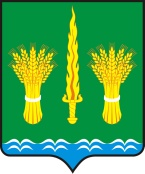 РОССИЙСКАЯ  ФЕДЕРАЦИЯРОССИЙСКАЯ  ФЕДЕРАЦИЯОРЛОВСКАЯ ОБЛАСТЬАДМИНИСТРАЦИЯ МАЛОАРХАНГЕЛЬСКОГО РАЙОНАПОСТАНОВЛЕНИЕ от  17 октября  2016  года    №   272г. Малоархангельск Об утверждении Порядка проведения жеребьевки земельных участков, предназначенных для бесплатного предоставления в собственность граждан земельных участков из земель, находящихся в муниципальной собственности города Малоархангельска, и земельных участков из земель, государственная собственность на которые не разграничена, находящихся на территории города МалоархангельскаВ соответствии с абзацем третьим части 2 статьи 34 Федерального закона от 06.10.2003 г. № 131-ФЗ «Об общих принципах организации местного самоуправления в Российской Федерации», Уставами Малоархангельского района  и города Малоархангельска Малоархангельского района Орловской области, в рамках осуществления исполнения полномочий  администрации города Малоархангельска администрацией Малоархангельского района,  в соответствии с  Законом Орловской области от 10.11.2015 № 1872-ОЗ «Об отдельных правоотношениях, связанных с предоставлением в собственность гражданам земельных участков на территории Орловской области» ПОСТАНОВЛЯЮ:1. Утвердить Порядок проведения жеребьевки земельных участков, предназначенных для бесплатного предоставления в собственность граждан земельных участков из земель, находящихся в муниципальной собственности города Малоархангельска, и земельных участков из земель, государственная собственность на которые не разграничена, находящихся на территории города Малоархангельска (приложение).2.Отделу по организационно-кадровой работе и делопроизводству администрации Малоархангельского района (Новикова М.И.) разместить настоящее постановление на официальном сайте Малоархангельского района.Глава Малоархангельского района                       Ю.А. МасловПриложение  кпостановлению администрацииМалоархангельского районаот  17.10.2016  № 272Порядокпроведения жеребьевки земельных участков, предназначенных для бесплатного предоставления в собственность граждан земельных участков из земель, находящихся в муниципальной собственности города Малоархангельска, и земельных участков из земель, государственная собственность на которые не разграничена, находящихся на территории города Малоархангельска1. Общие положения1.1. Порядок проведения жеребьевки земельных участков, предназначенных для бесплатного предоставления в собственность граждан земельных участков из земель, находящихся в муниципальной собственности города Малоархангельска, и земельных участков из земель, государственная собственность на которые не разграничена, находящихся на территории города Малоархангельска (далее -  жеребьевка) определяет правила организации и проведения жеребьевки при предоставлении земельных участков гражданам, указанным в   части  1 статьи 2 Закона Орловской области от 10.11.2015 № 1872-ОЗ «Об отдельных правоотношениях, связанных с предоставлением в собственность гражданам земельных участков на территории Орловской области» (далее – Закон), состоящим на учете в администрации в качестве желающих приобрести земельные участки для индивидуального жилищного строительства (далее  - заявители). 1.2. Процедура жеребьевки является открытой и общедоступной.2. Порядок проведения жеребьевки2.1. Жеребьевка организуется и проводится отраслевым (функциональным) органом администрации Малоархангельского района, в компетенцию которого входит  организация предоставления в собственность граждан земельных участков из земель, находящихся в муниципальной собственности города Малоархангельска, и земельных участков из земель, государственная собственность на которые не разграничена, находящихся на территории города Малоархангельска (далее – Отдел), не позднее двух месяцев со дня размещения на официальном сайте   информации о наличии в соответствующем Перечне-реестре земельных участков для индивидуального жилищного строительства.  Жеребьевка проводится в помещении, позволяющем вместить всех приглашенных заявителей, членов комиссии по проведению жеребьевки земельных участков, предназначенных для бесплатного предоставления в собственность граждан земельных участков из земель, находящихся в муниципальной собственности города Малоархангельска, и земельных участков из земель, государственная собственность на которые не разграничена, находящихся на территории города Малоархангельска (далее - Комиссия).Помещение оборудуется сидячими местами в количестве, достаточном для размещения всех приглашенных на жеребьевку, жеребьевочным столом, столом и стульями для членов Комиссии. При проведении жеребьевки допускается ведение аудио- или видеосъемки.2.2. В целях обеспечения процедуры проведения жеребьевки в помещении размещается непрозрачный ящик в форме куба размером 45 на 45 сантиметров с отверстием в верхней его части размером 15 на 15 сантиметров (далее - жеребьевочный ящик).2.3. До начала жеребьевки секретарь Комиссии регистрирует заявителей (их представителей), явившихся на жеребьевку.2.4. Проведение жеребьевки начинается с оглашения секретарем Комиссии перечня земельных участков, предназначенных для бесплатного предоставления в собственность граждан земельных участков из земель, находящихся в муниципальной собственности города Малоархангельска, и земельных участков из земель, государственная собственность на которые не разграничена, находящихся на территории города Малоархангельска (далее – земельный участок) по состоянию на день проведения жеребьевки, а также демонстрации схемы размещения данных земельных участков.2.5. Секретарь Комиссии в присутствии членов Комиссии и заявителей пересчитывает листы, на которых указана информация о земельных участках, планируемых к предоставлению по результатам жеребьевки (номера земельных участков, включенных в реестр земельных участков, предназначенных для бесплатного предоставления в собственность лицам, определенным Законом,  местоположение, кадастровые номера, площадь) и выкладывает их на стол вверх стороной, содержащей информацию, для предъявления на обозрение присутствующим на жеребьевке. После завершения процедуры ознакомления секретарь Комиссии каждый лист вкладывает в отдельный конверт, перетасовывает конверты в произвольном порядке и помещает их в жеребьевочный ящик.2.6. Информация о каждом земельном участке печатается на листе формата А6 по центру листа шрифтом Times New Roman, размер шрифта - 18. Информация указывается по одному земельному участку на каждом листе.Для целей жеребьевки используются непрозрачные белые чистые (без обозначений и пометок) конверты форматом 114 x 162.2.7. Очередность участия заявителей в жеребьевке определяется в хронологической последовательности исходя из даты постановки заявителей на учет. Заявители, участвующие в жеребьевке в соответствии с частью 8 статьи 6 Закона, приглашаются к жеребьевочному столу после всех заявителей, принявших участие в жеребьевке.2.8. В случае если надлежаще уведомленный заявитель не явился на жеребьевку, он не участвует в жеребьевке.2.9. Секретарь Комиссии оглашает фамилию, имя, отчество заявителя и предлагает пройти к жеребьевочному столу для жеребьевки.2.10. Заявитель достает из жеребьевочного ящика один конверт, оглашает информацию о земельном участке. Секретарь комиссии заносит информацию о выбранном заявителем земельном участке в протокол жеребьевки.2.11. После окончания жеребьевки протокол жеребьевки оформляется в течение 3 рабочих дней и подписывается председателем, секретарем, присутствовавшими на жеребьевке членами Комиссии.2.12. Отказ от участия в жеребьевке либо от выбранного путем жеребьевки земельного участка заявители оформляют в письменном виде. В случае несогласия заявителя (его представителя) на оформление в письменном виде отказа от участия в жеребьевке секретарем Комиссии составляется соответствующий акт, который подписывается председателем, секретарем, присутствовавшими на жеребьевке членами Комиссии.2.13. В случае если заявитель при условии его надлежащего уведомления не явился на жеребьевку, отказался от выбранного путем жеребьевки земельного участка в порядке, предусмотренном абзацем пятым части 6 Закона, а также в случае непоступления в установленный частью 7 Закона срок заявления о предоставлении земельного участка  заявитель приглашается для участия в следующей жеребьевке. При повторных отказе от выбранного путем жеребьевки земельного участка, неявке заявителя на жеребьевку или непредставлении заявления о предоставлении земельного участка в срок, установленный частью 7 Закона, гражданин (семья) перемещается в конец очереди желающих получить земельный участок в собственность бесплатно для индивидуального жилищного строительства не позднее трех дней со дня наступления указанных обстоятельств посредством внесения Отделом соответствующих изменений в журнал учета. Извещение о перемещении гражданина (семьи) в конец очереди желающих получить земельный участок в собственность бесплатно для индивидуального жилищного строительства вручается Отделом лично заявителю или направляется по почте заказным письмом с уведомлением по адресу места жительства заявителя, указанному в заявлении о постановке на учет, не позднее пяти дней со дня внесения записи в журнал учета о перемещении гражданина (семьи) в конец очереди желающих получить земельный участок в собственность бесплатно для индивидуального жилищного строительства.2.14. Извещение о результатах проведенной жеребьевки, содержащее цель использования, местоположение, кадастровый номер и площадь выбранного путем жеребьевки земельного участка, вручается специалистом Отдела принимавшему участие в жеребьевке заявителю лично или направляется по почте заказным письмом с уведомлением по адресу места жительства данного заявителя, указанному в заявлении, не позднее трех рабочих дней со дня проведения жеребьевки.2.15.  В случае письменного согласия заявителя на получение земельного участка по результатам жеребьевки и на основании заявления о предоставлении гражданину (семье) земельного участка в собственность бесплатно для индивидуального жилищного строительства в соответствии с проведенной жеребьевкой Отдел подготавливает проект постановления администрации района о предоставлении земельного участка гражданину (семье) или об отказе в предоставлении земельного участка, вручает лично заявителю или направляет  по почте заказным письмом с уведомлением по адресу места жительства заявителя, указанному в заявлении о постановке на учет, соответствующее извещение.